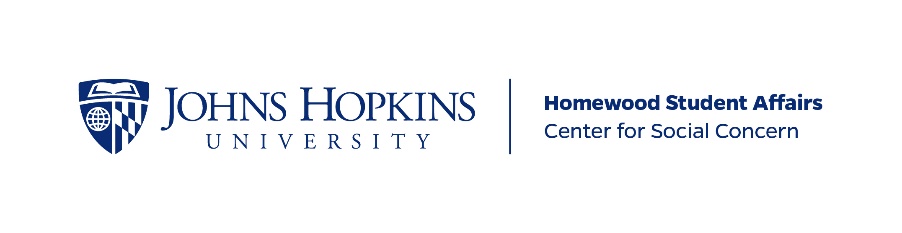 2018-2019 Academic Year PlanBaltimore First Individualized Direct Service SiteName of Community Partner: Name of Contact Person (for questions regarding this form): Contact Person Email: PROJECT COORDINATORSEach Baltimore First Individualized Direct Service Site will have two student leaders who coordinate site logistics, facilitate reflection activities, and supplement service with education to 1) enhance the service experience for student volunteers and 2) provide broader context to service to more intentionally support the community partner. While the Baltimore First Executive Board and Staff Advisor will be responsible for choosing the Project Coordinators in the fall of 2018, please list two potential project coordinators for the 2018-2019 academic year.Potential Project CoordinatorsSITE GOALSWhat goals have you set in collaboration with your community partner for the 2018-19 academic year? Please list at least two goals and, for each, include two objectives (S.M.A.R.T. – specific, measurable, actionable, realistic, time-bound) you can take to achieve those goals.How do you evaluate the success of your work as it pertains to the goals you set? Consider how you might evaluate your service from the perspectives of: community members, student volunteers, project coordinators, community partner. You might consider surveys, questionnaires, pre- and post-tests, interviews or conversations with community partners, or spending a group meeting discussing what is going well and what could use improvement. The CSC Staff Advisor for Baltimore First can discuss other methods of evaluation with you during your fall advising appointment. COMMUNITY PARTNER INFORMATIONWith which organization(s) do you engage in service? Please include the following information for every community partner you intend to work with, and consequently register as a Baltimore First Individualized Direct Service Site, in the 2018-2019 academic year. COMMUNITY PARTNER 1: Name of Organization: Contact Person Name:					Email: Have you talked to this person/organization? □ Yes		□ Not Yet	What do you plan to do with this partner? (ex: Sorting clothes, prepping meals, etc.)How frequently do you plan to serve/work with this organization? (ex: twice a week, monthly, once a semester, etc.)COMMUNITY PARTNER 2: Name of Organization: Contact Person Name:					Email: Have you talked to this person/organization? □ Yes		□ Not Yet	What do you plan to do with this partner? (ex: Sorting clothes, prepping meals, etc.)How frequently do you plan to serve/work with this organization? (ex: twice a week, monthly, once a semester, etc.)(Cut and paste below as needed for additional community partners.)NameEmail Address